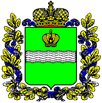 Поселковая администрациясельского поселения  «Поселок Детчино»М а л о я р о с л а в е ц к о г о    р а й о н аК а л у ж с к о й      о б л а с т иПОСТАНОВЛЕНИЕОт «13»  ИЮЛЯ  2022 года                                     		                                                    № 117«ОБ УТВЕРЖДЕНИИ КОМИССИИ ПО ПРОДАЖЕ ПОСРЕДСТВОМ ПУБЛИЧНОГО ПРЕДЛОЖЕНИЯ ИМУЩЕСТВА, НАХОДЯЩЕГОСЯ В МУНИЦИПАЛЬНОЙ СОБСТВЕННОСТИМУНИЦИПАЛЬНОГО ОБРАЗОВАНИЯ СЕЛЬСКОГО ПОСЕЛЕНИЯ «ПОСЕЛОК ДЕТЧИНО» «25» АВГУСТА 2022 ГОДА»Во исполнении прогнозного плана (программы) приватизации муниципального имущества сельского поселения «Поселок Детчино» утвержденного Решением поселкового Собрания сельского поселения «Поселок Детчино» № 60 от 13 октября 2021 г. (ред. Решения поселкового Собрания сельского поселения «Поселок Детчино»  № 77 от 20 декабря 2021 г.) руководствуясь Федеральным законом «О приватизации государственного и муниципального имущества» от 21.12.2001 г. № 178-ФЗ, Уставом Муниципального образования сельского поселения «Поселок Детчино» ПОСЕЛКОВАЯ АДМИНИСТРАЦИЯ СЕЛЬСКОГО ПОСЕЛЕНИЯ «ПОСЕЛОК ДЕТЧИНО»ПОСТАНОВЛЯЕТ:1. Утвердить комиссию на 25 августа 2022 года по проведению продажи посредством публичного предложения имущества, находящегося в муниципальной собственности муниципального образования сельского поселения «Поселок Детчино» нежилого здания трансформаторной подстанции № 218 (ЗТП № 218) с кадастровым номером 40:13:180410:156, площадью 13 кв. м и земельный участок с кадастровым номером 40:13:180410:153, площадью 133 кв. м, расположенные по адресу: Калужская область, Малоярославецкий район, с. Детчино, ул. Киевская, здание 5А.Председатель комиссии: Кондакова С.Н. – Зам. Главы поселковой администрации сельского поселения «Поселок Детчино»       Члены комиссии:Гришина Н.А.  – главный специалист поселковой администрации сельского поселения «Поселок Детчино»;Волкова Е.С.- ведущий эксперт поселковой администрации сельского поселения «Поселок Детчино»;Рыженкова Н.В. – главный специалист поселковой администрации сельского поселения «Поселок Детчино»;Бахмарова Л.А. – секретарь комиссии, ведущий эксперт поселковой администрации сельского поселения «Поселок Детчино».2. Настоящее постановление вступает в силу с момента его подписания.Глава поселковой администрациисельского поселения «Поселок Детчино»		                                                С.Н. Куприков